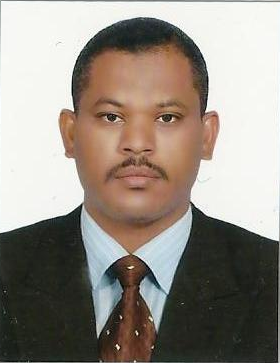 Motwally PERSONAL INFORMATION:Date of Birth: Sep 12 -1977Gender:  Male  Marital Status:  Married Nationality: SudaneseDriving License: UAE, SudanMilitary Service:  Completed EDUCATION: EXPERIENCE: SKILLS: 	MEMBERSHIPS: Others: I have UAE driving license .I have big knowledge of health and safety environment (HSE).I have ability to learn fast.I have knowledge of Information Security Management System (ISMS).I have ability to communicate with other.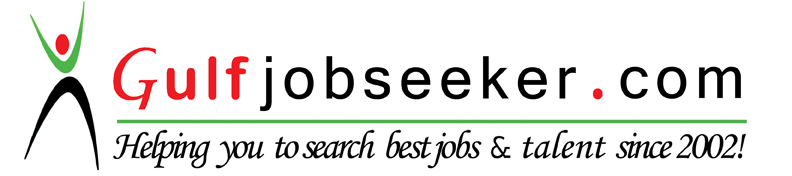 MSc in Electronic Engineering (Telecommunication Engineering) from Sudan University of Science and Technology.2006-2008B.SC (Honors)in Electronic Engineering (March 2002) section of Telecommunication and Control Engineering.from University of Gazira.Preparing to have ITIL.1997-2002Diploma in English language from Aslan institute (clockwise series books).Basic of Linux and UNIX from development of management centre.CCNA Course from Information technology and communication center Khartoum University.Computer network and exchange server from (APTECH) institute .Multimedia Exchange Network Over Satellite (MENOS) training .MCSE 2012 from local institute in Dubai and preparing to have microsoft certificates .Principles of programming by access and visual basic from Irtigaa center. ISO 9001:2008,ISO 14001:2004,ISO 39001:2012,OHSAS 18001:2007 From roVis setting standard 2014.2005-2006Sudan News Agency as Telecommunication Engineer (2002 To  2012  ) .Dubai as IT Technical support Engineer (May 2012 up to date).  DUTIES AND RESPONSIBILITES:1/ Dubai Center:Dubai, systems technical supports.Hardware technical support (computer network I-pads and punching machine).Microsoft Office and  outlook mail support.Dubai Driving Center local system support and WAN , LANs and WLANs network administrator .Printer sharing supports. Analyzed the company procurement process based on historical data and questionnaire results which led to the identification of the weak points in the system.System administrators (database , hardware ,software ,Server, client ) , and technical users support , and also customer service technical equipment support (talking and ticket machine .IP Camera systems configuring and administrator (D-Link &TP-link and DVR).2/ Sudan News AgencyEstablishing, configuring and   programming  development to VSAT system called Multimedia Exchange Network Over	Satellite (MENOS),about 114 satellite ground stations cover most of Sudan and Sudan Abroad Embassies, the station of MENOS  consist of Outdoor Unit (Dish + BUG)and Indoor Unit ( Router + Modem+  (ATA)Analoge Telephone Adapter) , (Perform shipboard site surveys and pre-installation system tests , Acceptance & commissioning to C- band and Ku – band equipment  ). Maintaining, configuring and   programming transceiver (HF {Harris & Icom} which it cover most of Sudan states) stations and devices and most of electronic devices . (Radio, Tv, Monitor, receivers, wireless equipments, faxes, printers and so on).work as uplink engineering in Satellite News Gathering (SNG) small ground station uploading and downloading digital video broadcasting (DVB). Deal with studio equipment video and audio and light systems.Training of staff, technical support for current systems, liaison with suppliers to ensure that technology continues to address operational requirements, and the introduction of new technology.Automated the system Planning which resulted in shorter preparation time and less waste.Participated in project of bar news (Short News appear at the end bar on the TV monitor) between blue Nile TV and  News Agency (SUNA).Assistance of the network administrator in  News Agency .ISA, Database, application, web crauler , engine and web servers , and firewall system (NATSQ)  administrator.Follow up The Data Base web, mail and firewall server. Installing hardware and software.and Provide support to the office automation, computer installations data communications and the maintenance of other related equipment and software applications. Managing and configuration the network TCP/IP , Anti Virus Server Administrator. And  Controlling the web navigation by using win gate proxy server.Managing the network printing.Construction VSAT and operating the project of VOIP (voice over internet protocols) IN Sudan News Agency.Designed Information System; database and program logic for work environment .Flow up receives the News from International Agencies by satellite receivers like: -China Agency (xhuna).Reuters Agency.United press International (UPI).Agency French Press (AFP).Language -Fluent in Arabic and English               Computer knowledge Windows, Ms Office, Visual Basic for Applications, VB, Fortran programming, MS Project , C++ , MATLAB, And many softwareSudanese Engineering Council 2004Sudanese Journalism Union  2010